.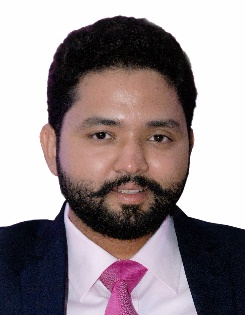 VINAY KUMARProfessional SummarySkillsWork HistoryEducationCertificationsAdditional Information